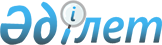 "2016-2017 оқу жылына техникалық және кәсіптік, орта білімнен кейінгі білімі бар мамандарды даярлауға арналған мемлекеттік білім беру тапсырысын бекіту туралы" Ақтөбе облысы әкімдігінің 2016 жылғы 21 шілдедегі № 299 қаулысына өзгеріс енгізу туралы
					
			Мерзімі біткен
			
			
		
					Ақтөбе облысы әкімдігінің 2016 жылғы 23 тамыздағы № 370 қаулысы. Ақтөбе облысының Әділет департаментінде 2016 жылғы 8 қыркүйекте № 5053 болып тіркелді. Мерзімі өткендіктен қолданыс тоқтатылды
      Қазақстан Республикасының 2007 жылғы 27 шілдедегі "Білім туралы" Заңының 6-бабы 2-тармағының 8) тармақшасына, Қазақстан Республикасының 2001 жылғы 23 қаңтардағы "Қазақстан Республикасындағы жергілікті мемлекеттік басқару және өзін-өзі басқару туралы" Заңының 27-бабына сәйкес Ақтөбе облысы әкімдігі ҚАУЛЫ ЕТЕДІ:
      1. Ақтөбе облысы әкімдігінің 2016 жылғы 21 шілдедегі № 299 "2016-2017 оқу жылына техникалық және кәсіптік, орта білімнен кейінгі білімі бар мамандарды даярлауға арналған мемлекеттік білім беру тапсырысын бекіту туралы" (нормативтік құқықтық актілерді мемлекеттік тіркеу тізілімінде № 5020 тіркелген, 2016 жылғы 30 шілдедегі "Ақтөбе" газетінде және 2016 жылғы 1 тамыздағы "Актюбинский вестник" газетінде жарияланған) қаулысына мынадай өзгеріс енгізілсін:
      аталған актінің қосымшасы осы қаулының қосымшасына сәйкес жаңа редакцияда жазылсын.
      2. "Ақтөбе облысының білім басқармасы" мемлекеттік мекемесі осы қаулыны мерзімі баспа басылымдарында және "Әділет" ақпараттық-құқықтық жүйесінде ресми жариялауға жіберуді қамтамасыз етсін.
      3. Осы қаулының орындалуын бақылау Ақтөбе облысы әкімінің орынбасары А.Т. Шерияздановқа жүктелсін.
      4. Осы қаулы алғашқы ресми жарияланған күнінен бастап қолданысқа енгізіледі. 2016-2017 оқу жылына техникалық және кәсіптік, орта білімнен кейінгі білімі бар мамандарды даярлауға арналған облыстық бюджет қаржысы есебінен мемлекеттік білім беру тапсырысы
					© 2012. Қазақстан Республикасы Әділет министрлігінің «Қазақстан Республикасының Заңнама және құқықтық ақпарат институты» ШЖҚ РМК
				
      Ақтөбе облысының әкімі 

Б. Сапарбаев
Облыс әкімдігінің 2016 жылғы 23 тамыздағы № 370 қаулысына қосымшаОблыс әкімдігінің 2016 жылғы 21 шілдедегі № 299 қаулысына қосымша
№
Коды
Мамандығы
Біліктілігі
Оқыту тілі
Оқушылар саны
Оқушылар саны
Айына бір маманды оқытуға жұмсалатын шығыстардың орташа құны теңгемен
№
Коды
Мамандығы
Біліктілігі
Оқыту тілі
9 сынып
11 сынып
Айына бір маманды оқытуға жұмсалатын шығыстардың орташа құны теңгемен
Ақтөбе қаласы
Ақтөбе қаласы
Ақтөбе қаласы
Ақтөбе қаласы
Ақтөбе қаласы
Ақтөбе қаласы
Ақтөбе қаласы
Ақтөбе қаласы
0100000 – Білім беру
0100000 – Білім беру
0100000 – Білім беру
0100000 – Білім беру
0100000 – Білім беру
0100000 – Білім беру
0100000 – Білім беру
0100000 – Білім беру
1
0101013
Мектепке дейінгі тәрбие және оқыту
Мектепке дейінгі ұйымдардың тәрбиешісі
қазақша
25
25
24048
2
0103023
Дене тәрбиесі және спорт
Дене тәрбиесі және спорт пәнінің мұғалімі
қазақша
25
25
24048
3
0105013
Бастауыш білім беру
Бастауыш білім беру мұғалімі
қазақша
25
25
24048
4
0105013
Бастауыш білім беру
Бастауыш білім беру мұғалімі
орысша
25
24048
5
0105033
Бастауыш білім беру
Шетел тілінен бастауыш білім беру мұғалімі
қазақша
25
25
24048
6
0107013
Технология
Технология пәнінен негізгі орта білім беру мұғалімі
қазақша
25
24048
7
0108013
Музыкалық білім беру
Мектепке дейінгі және негізгі орта білім беру ұйымдарындағы музыка пәнінің мұғалімі
қазақша
25
24048
8
0111023
Негізгі орта білім беру
Орыс тілі мен әдебиеті мұғалімі
орысша
25
25
24048
9
0111063
Негізгі орта білім беру
Математика мұғалімі
қазақша
25
25
24048
10
0111073
Негізгі орта білім беру
Физика мұғалімі
қазақша
25
24048
Барлығы:
400
200
200
0300000 – Медицина, фармацевтика
0300000 – Медицина, фармацевтика
0300000 – Медицина, фармацевтика
0300000 – Медицина, фармацевтика
0300000 – Медицина, фармацевтика
0300000 – Медицина, фармацевтика
0300000 – Медицина, фармацевтика
0300000 – Медицина, фармацевтика
11
0302022
Медбикелік іс
Массажист (зағип және нашар көретін адамдар үшін)
орысша
8
24048
12
0302033
Медбикелік іс
Жалпы практикадағы медбике
қазақша
50
100
24048
13
0302033
Медбикелік іс
Жалпы практикадағы медбике
орысша
25
50
24048
14
0305013
Лабораториялық диагностика
Медициналық зертханашы
қазақша
25
24048
Барлығы:
258
75
183
0400000 – Өнер және мәдениет
0400000 – Өнер және мәдениет
0400000 – Өнер және мәдениет
0400000 – Өнер және мәдениет
0400000 – Өнер және мәдениет
0400000 – Өнер және мәдениет
0400000 – Өнер және мәдениет
0400000 – Өнер және мәдениет
15
0401013
Кітапхана ісі
Кітапханашы 
қазақша
25
24048
16
0403013
Әлеуметтік-мәдени қызметі және халықтық көркемдік шығармашылығы (бейін бойынша)
Ұйымдастырушы - педагог
қазақша
25
24048
17
0404013
Аспаптық орындау және музыкалық өнер эстрадасы. Фортепиано
Балалар музыка мектебінің оқытушысы, концертмейстер
орысша
5
80603
18
0404023-1
Аспаптық орындау және музыкалық өнер эстрадасы. Үрмелі және соқпалы аспаптар
Балалар музыка мектебінің оқытушысы, ансамбль, оркестр әртісі (жетекшісі)
қазақша
3
80603
19
0404023-1
Аспаптық орындау және музыкалық өнер эстрадасы. Үрмелі және соқпалы аспаптар
Балалар музыка мектебінің оқытушысы, ансамбль, оркестр әртісі (жетекшісі)
орысша
3
80603
20
0404023-2
Аспаптық орындау және музыкалық өнер эстрадасы. Ішекті аспаптар
Балалар музыка мектебінің оқытушысы, ансамбль, оркестр әртісі (жетекшісі)
орысша
2
80603
21
0404033
Аспаптық орындау және музыкалық өнер эстрадасы. Халық аспаптары
Балалар музыка мектебінің оқытушысы, халық аспаптар оркестрінің әртісі (жетекшісі)
қазақша
19
80603
22
0405013
Хор дирижеры 
Оқытушы, хормейстер 
орысша
2
80603
23
0405013
Хор дирижеры 
Оқытушы, хормейстер 
қазақша
5
80603
24
0406013
Музыка теориясы
Балалар музыка мектебінің оқытушысы
орысша
2
80603
25
0407013
Ән салу 
Балалар музыка мектебінің оқытушысы, академиялық ән салу әртісі, ансамбль солисі
қазақша
3
80603
26
0407013
Ән салу 
Балалар музыка мектебінің оқытушысы, академиялық ән салу әртісі, ансамбль солисі
орысша
3
80603
27
0407023
Ән салу 
Балалар музыка мектебінің оқытушысы, домбырамен халық әндерін орындау әртісі
қазақша
3
80603
Барлығы:
100
100
0500000 - Қызмет көрсету, экономика және басқару
0500000 - Қызмет көрсету, экономика және басқару
0500000 - Қызмет көрсету, экономика және басқару
0500000 - Қызмет көрсету, экономика және басқару
0500000 - Қызмет көрсету, экономика және басқару
0500000 - Қызмет көрсету, экономика және басқару
0500000 - Қызмет көрсету, экономика және басқару
0500000 - Қызмет көрсету, экономика және басқару
28
0503012
Слесарлық іс
Электр құрал жабдықтарын жөндеуші слесарь-электрик
қазақша
25
27408
29
0503012
Слесарлық іс
Электр құрал жабдықтарын жөндеуші слесарь-электрик
орысша
25
27408
30
0506012
Шаштараз өнері және сәндік косметика
Шаш үлгілерін жасаушы
қазақша
25
24048
31
0506012
Шаштараз өнері және сәндік косметика
Шаш үлгілерін жасаушы
орысша
25
24048
32
0508012
Тамақтандыруды ұйымдастыру
Аспаз
қазақша
25
27408
33
0508012
Тамақтандыруды ұйымдастыру
Аспаз
орысша
50
27408
34
0508022
Тамақтандыруды ұйымдастыру
Кондитер
қазақша
25
27408
35
0508022
Тамақтандыруды ұйымдастыру
Кондитер
орысша
25
27408
36
0511043
Туризм (салалары бойынша)
Менеджер
қазақша
25
24048
37
0515013
Менеджмент (қолдану аясы және салалар бойынша)
Менеджер
қазақша
25
24048
38
0518033
Есеп және аудит (салалар бойынша)
Экономист-бухгалтер
қазақша
25
24048
Барлығы:
300
250
50
0600000 – Метрология, стандарттау және сертификаттау
0600000 – Метрология, стандарттау және сертификаттау
0600000 – Метрология, стандарттау және сертификаттау
0600000 – Метрология, стандарттау және сертификаттау
0600000 – Метрология, стандарттау және сертификаттау
0600000 – Метрология, стандарттау және сертификаттау
0600000 – Метрология, стандарттау және сертификаттау
0600000 – Метрология, стандарттау және сертификаттау
39
0601023
Метрология, стандарттау және сертификаттау(салалар бойынша)
Техник-метролог
қазақша
25
24618
Барлығы:
25
25
0900000 - Энергетика
0900000 - Энергетика
0900000 - Энергетика
0900000 - Энергетика
0900000 - Энергетика
0900000 - Энергетика
0900000 - Энергетика
0900000 - Энергетика
40
0901043
Электр станциялары мен желілерініңэлектр жабдықтары (түрлері бойынша)
Техник-электрик
орысша
25
24048
41
0902033
Электрмен қамтамасыз ету (салалары бойынша)
Техник-электрик
қазақша
50
50
24048
42
0902033
Электрмен қамтамасыз ету (салалары бойынша)
Техник-электрик
орысша
25
25
24048
43
0904033
Темір жолдардың электр техникалық жүйелерін электрмен жабдықтау, пайдалану, техникалық қызмет көрсету және жөндеу
Электромеханик
қазақша
25
25
24048
44
0910032
Электр және электр механикалық жабдықтар (түрлері бойынша)
Жарық беру және жарықтандыру желілері бойынша электр монтаждаушы
қазақша
50
24618
45
0910043
Электр және электр механикалық жабдықтар (түрлері бойынша)
Электр механигі
қазақша
25
24048
46
0911013
Электр және электрлі механикалық жабдықтарды техникалық пайдалану, қызмет көрсету және жөндеу (түрлері бойынша)
Электр механигі
қазақша
25
24048
Барлығы:
325
225
100
1000000 - Металлургия және машина жасау
1000000 - Металлургия және машина жасау
1000000 - Металлургия және машина жасау
1000000 - Металлургия және машина жасау
1000000 - Металлургия және машина жасау
1000000 - Металлургия және машина жасау
1000000 - Металлургия және машина жасау
1000000 - Металлургия және машина жасау
47
1013062
Механикалық өңдеу, өлшеу- бақылау құралдары және өндірістегі автоматика
Бақылау өлшеу аспаптары және автоматика бойынша слесарі
орысша
25
27408
48
1013073
Механикалық өңдеу, өлшеу- бақылау құралдары және өндірістегі автоматика
Техник-механик
қазақша
25
25
27408
Барлығы:
75
50
25
1100000 - Көлік (салалары бойынша)
1100000 - Көлік (салалары бойынша)
1100000 - Көлік (салалары бойынша)
1100000 - Көлік (салалары бойынша)
1100000 - Көлік (салалары бойынша)
1100000 - Көлік (салалары бойынша)
1100000 - Көлік (салалары бойынша)
1100000 - Көлік (салалары бойынша)
49
1108062
Темір жол жылжымалы құрамдарын пайдалану, жөндеу және техникалық қызмет көрсету (түрлері бойынша)
Тепловоз машинисінің көмекшісі
қазақша
25
27408
50
1108183.01
Темір жолының тартуға арналған жылжымалы құрамын пайдалану, жөндеу және техникалық қызмет көрсету
Техник-электромеханик
қазақша
25
25
24048
51
1108183.01
Темір жолының тартуға арналған жылжымалы құрамын пайдалану, жөндеу және техникалық қызмет көрсету
Техник-электромеханик
орысша
25
24048
52
1108183.02
Вагондар мен рефрижераторлы жылжымалы құрамды пайдалану, жөндеу және техникалық қызмет көрсету
Техник-электромеханик
қазақша
25
25
24048
53
1109012
Токарлық іс және металл өңдеу (түрлері бойынша)
Токарь
қазақша
25
27408
54
1109012
Токарлық іс және металл өңдеу (түрлері бойынша)
Токарь
орысша
25
27408
55
1112043
Өнеркәсіп машиналары мен жабдықтарын пайдалану
Техник-механик
қазақша
25
25
24048
56
1114042
Дәнекерлеу ісі (түрлері бойынша)
Электр газымен дәнекерлеуші
қазақша
50
27408
57
1114042
Дәнекерлеу ісі (түрлері бойынша)
Электр газымен дәнекерлеуші
орысша
25
27408
Барлығы:
325
250
75
1200000 - Өндіру, құрастыру, пайдалану және жөндеу (салалары бойынша)
1200000 - Өндіру, құрастыру, пайдалану және жөндеу (салалары бойынша)
1200000 - Өндіру, құрастыру, пайдалану және жөндеу (салалары бойынша)
1200000 - Өндіру, құрастыру, пайдалану және жөндеу (салалары бойынша)
1200000 - Өндіру, құрастыру, пайдалану және жөндеу (салалары бойынша)
1200000 - Өндіру, құрастыру, пайдалану және жөндеу (салалары бойынша)
1200000 - Өндіру, құрастыру, пайдалану және жөндеу (салалары бойынша)
1200000 - Өндіру, құрастыру, пайдалану және жөндеу (салалары бойынша)
58
1201072
Автомобиль көлігіне қызмет көрсету, жөндеу және пайдалану
Автокөлікті жөндеу слесарі
қазақша
25
27408
59
1201113
Автомобиль көлігіне қызмет көрсету, жөндеу және пайдалану
Электромеханик 
қазақша
25
25
24048
60
1201113
Автомобиль көлігіне қызмет көрсету, жөндеу және пайдалану
Электромеханик 
орысша
25
25
24048
61
1201123
Автомобиль көлігіне қызмет көрсету, жөндеу және пайдалану
Техник-механик
орысша
25
25
24048
62
1201123
Автомобиль көлігіне қызмет көрсету, жөндеу және пайдалану
Техник-механик
қазақша
75
25
24048
63
1203093
Теміржол көлігінде тасымалдауды ұйымдастыру және қозғалысты басқару
Тасымалдауды ұйымдастырушы техник
қазақша
25
24048
64
1203093
Теміржол көлігінде тасымалдауды ұйымдастыру және қозғалысты басқару
Тасымалдауды ұйымдастырушы техник
орысша
25
24048
65
1211062
Тігін өндірісі және киімдерді үлгілеу
Арнайы тігінші
қазақша
25
27408
66
1211062
Тігін өндірісі және киімдерді үлгілеу
Арнайы тігінші
орысша
25
27408
67
1225113
Ет және ет өнімдерінің өндірісі (түрлері бойынша)
Техник-технолог
орысша
25
24048
68
1226043
Тамақтандыру кәсіпорындарының өнім өндіру технологиясы және оны ұйымдастыруы
Техник-технолог
қазақша
50
24048
69
1226043
Тамақтандыру кәсіпорындарының өнім өндіру технологиясы және оны ұйымдастыруы
Техник-технолог
орысша
25
25
24048
Барлығы:
500
375
125
1300000 - Байланыс, телекоммуникация және ақпараттық технологиялар
1300000 - Байланыс, телекоммуникация және ақпараттық технологиялар
1300000 - Байланыс, телекоммуникация және ақпараттық технологиялар
1300000 - Байланыс, телекоммуникация және ақпараттық технологиялар
1300000 - Байланыс, телекоммуникация және ақпараттық технологиялар
1300000 - Байланыс, телекоммуникация және ақпараттық технологиялар
1300000 - Байланыс, телекоммуникация және ақпараттық технологиялар
1300000 - Байланыс, телекоммуникация және ақпараттық технологиялар
70
1302023
Автоматтандыру және басқару (бейін бойынша)
Электромеханик
қазақша
75
25
24048
71
1302023
Автоматтандыру және басқару (бейін бойынша)
Электромеханик
орысша
25
24048
72
1303043
Темір жол көлігіндегі автоматика, телемеханика және қозғалысты басқару
Электромеханик
қазақша
25
25
24048
73
1303043
Темір жол көлігіндегі автоматика, телемеханика және қозғалысты басқару
Электромеханик
орысша
25
24048
74
1304043
Есептеу техникасы және бағдарламалық қамтамасыз ету (түрлері бойынша)
Техник-бағдарламашы
қазақша
25
24048
75
1305023
Ақпараттық жүйелер (қолдану саласы бойынша)
Техник-бағдарламашы
қазақша
25
24048
76
1305023
Ақпараттық жүйелер (қолдану саласы бойынша)
Техник-бағдарламашы
орысша
25
24048
77
1306083
Радиоэлектроника және байланыс (түрлері бойынша)
Пошта байланысының технигі
қазақша
25
27408
78
1306093
Радиоэлектроника және байланыс (түрлері бойынша)
Байланыс технигі
қазақша
25
27408
79
1309013
Оптикалық және электрондық құрал-жабдықтар (түрлері бойынша)
Байланыс технигі
қазақша
25
27408
80
1311013
Темір жол көлігінің жедел технологиялық байланыс құрылғыларын пайдалану
Байланыс электромеханигі
қазақша
25
24048
81
1311013
Темір жол көлігінің жедел технологиялық байланыс құрылғыларын пайдалану
Байланыс электромеханигі
орысша
25
24048
Барлығы:
400
300
100
1400000 - Құрылыс және коммуналдық шаруашылық
1400000 - Құрылыс және коммуналдық шаруашылық
1400000 - Құрылыс және коммуналдық шаруашылық
1400000 - Құрылыс және коммуналдық шаруашылық
1400000 - Құрылыс және коммуналдық шаруашылық
1400000 - Құрылыс және коммуналдық шаруашылық
1400000 - Құрылыс және коммуналдық шаруашылық
1400000 - Құрылыс және коммуналдық шаруашылық
82
1401012
Ғимараттар мен құрылымдарды салу және пайдалану
Тас қалаушы
қазақша
25
27408
83
1401042
Ғимараттар мен құрылымдарды салу және пайдалану
Сылақшы
қазақша
25
27408
84
1401213
Ғимараттар мен құрылымдарды салу және пайдалану
Құрылыс технигі
орысша
25
24048
85
1402162
Жол-құрылыс машиналарын техникалық пайдалану (түрлері бойынша)
Автомобиль кранының машинисі
орысша
25
27408
86
1403082
Ішкі санитарлық-техникалық құрылғыларды, желдеткіштерді және инженерлік жүйелерді монтаждау және пайдалану (түрлері бойынша)
Электргаз дәнекерлеушi
қазақша
50
27408
87
1403093
Ішкі санитарлық-техникалық құрылғыларды, желдеткіштерді және инженерлік жүйелерді монтаждау және пайдалану (түрлері бойынша)
Техник-сантехник
қазақша
25
24048
88
1405043
Газбен қамтамасыз ету жабдықтары мен жүйелерін құрастыру және пайдалану
Газ объектілері құрал-жабдығын пайдалану технигі
қазақша
25
25
24048
89
1409053
Темір жол құрылысы, жол және жол шаруашылығы
Техник-жолшы-құрылысшы
қазақша
25
25
24048
90
1410013
Автомобиль жолдары мен аэродромдар құрылысы
Құрылысшы-техник
қазақша
25
24048
91
1413033
Темір бетон және металл бұйымдары өндірісі (түрлері бойынша)
Техник-технолог
қазақша
25
25
24048
Барлығы:
350
225
125
1500000 - Ауыл шаруашылығы, ветеринария және экология
1500000 - Ауыл шаруашылығы, ветеринария және экология
1500000 - Ауыл шаруашылығы, ветеринария және экология
1500000 - Ауыл шаруашылығы, ветеринария және экология
1500000 - Ауыл шаруашылығы, ветеринария және экология
1500000 - Ауыл шаруашылығы, ветеринария және экология
1500000 - Ауыл шаруашылығы, ветеринария және экология
1500000 - Ауыл шаруашылығы, ветеринария және экология
92
1502033
Агрономия
Агроном
қазақша
25
24618
93
1510043
Ауыл шаруашылығын механикаландыру
Техник-механик
қазақша
25
24618
94
1511033
Жерге орналастыру
Техник
қазақша
25
24618
95
1512103
Зоотехния
Зоотехник
қазақша
25
24618
96
1513053
Ветеринария
Ветеринарлық фельдшер
қазақша
25
25
24618
Барлығы:
150
100
50
Барлығы Ақтөбе қаласы бойынша:
3208
2175
1033
Алға ауданы
Алға ауданы
Алға ауданы
Алға ауданы
Алға ауданы
Алға ауданы
Алға ауданы
Алға ауданы
1100000 - Көлік (салалары бойынша)
1100000 - Көлік (салалары бойынша)
1100000 - Көлік (салалары бойынша)
1100000 - Көлік (салалары бойынша)
1100000 - Көлік (салалары бойынша)
1100000 - Көлік (салалары бойынша)
1100000 - Көлік (салалары бойынша)
1100000 - Көлік (салалары бойынша)
97
1114042
Дәнекерлеу ісі (түрлері бойынша)
Электр газымен дәнекерлеуші
қазақша
25
30926
1200000 - Өндіру, құрастыру, пайдалану және жөндеу (салалары бойынша)
1200000 - Өндіру, құрастыру, пайдалану және жөндеу (салалары бойынша)
1200000 - Өндіру, құрастыру, пайдалану және жөндеу (салалары бойынша)
1200000 - Өндіру, құрастыру, пайдалану және жөндеу (салалары бойынша)
1200000 - Өндіру, құрастыру, пайдалану және жөндеу (салалары бойынша)
1200000 - Өндіру, құрастыру, пайдалану және жөндеу (салалары бойынша)
1200000 - Өндіру, құрастыру, пайдалану және жөндеу (салалары бойынша)
1200000 - Өндіру, құрастыру, пайдалану және жөндеу (салалары бойынша)
98
1201072
Автомобиль көлігіне қызмет көрсету, жөндеу және пайдалану
Автокөлікті жөндеу слесарі
қазақша
25
30926
1500000 - Ауыл шаруашылығы, ветеринария және экология
1500000 - Ауыл шаруашылығы, ветеринария және экология
1500000 - Ауыл шаруашылығы, ветеринария және экология
1500000 - Ауыл шаруашылығы, ветеринария және экология
1500000 - Ауыл шаруашылығы, ветеринария және экология
1500000 - Ауыл шаруашылығы, ветеринария және экология
1500000 - Ауыл шаруашылығы, ветеринария және экология
1500000 - Ауыл шаруашылығы, ветеринария және экология
99
1504042
Фермер шаруашылығы (бейіндері бойынша)
Аспазшы
орысша
25
30926
100
1504062
Фермер шаруашылығы (бейіндері бойынша)
Ауыл шаруашылық өндірісіндегі тракторшы-машинист
қазақша
25
30926
101
1504062
Фермер шаруашылығы (бейіндері бойынша)
Ауыл шаруашылық өндірісіндегі тракторшы-машинист
орысша
25
30926
Барлығы:
125
100
25
Әйтеке би ауданы
Әйтеке би ауданы
Әйтеке би ауданы
Әйтеке би ауданы
Әйтеке би ауданы
Әйтеке би ауданы
Әйтеке би ауданы
Әйтеке би ауданы
0500000 - Қызмет көрсету, экономика және басқару
0500000 - Қызмет көрсету, экономика және басқару
0500000 - Қызмет көрсету, экономика және басқару
0500000 - Қызмет көрсету, экономика және басқару
0500000 - Қызмет көрсету, экономика және басқару
0500000 - Қызмет көрсету, экономика және басқару
0500000 - Қызмет көрсету, экономика және басқару
0500000 - Қызмет көрсету, экономика және басқару
102
0508012
Тамақтандыруды ұйымдастыру
Аспаз
қазақша
25
48208
1400000 - Құрылыс және коммуналдық шаруашылық
1400000 - Құрылыс және коммуналдық шаруашылық
1400000 - Құрылыс және коммуналдық шаруашылық
1400000 - Құрылыс және коммуналдық шаруашылық
1400000 - Құрылыс және коммуналдық шаруашылық
1400000 - Құрылыс және коммуналдық шаруашылық
1400000 - Құрылыс және коммуналдық шаруашылық
1400000 - Құрылыс және коммуналдық шаруашылық
103
1405012
Газбен қамтамасыз ету жабдықтары мен жүйелерін құрастыру және пайдалану
Газ құбырларын пайдалану және жөндеу слесарі
қазақша
25
48208
1500000 - Ауыл шаруашылығы, ветеринария және экология
1500000 - Ауыл шаруашылығы, ветеринария және экология
1500000 - Ауыл шаруашылығы, ветеринария және экология
1500000 - Ауыл шаруашылығы, ветеринария және экология
1500000 - Ауыл шаруашылығы, ветеринария және экология
1500000 - Ауыл шаруашылығы, ветеринария және экология
1500000 - Ауыл шаруашылығы, ветеринария және экология
1500000 - Ауыл шаруашылығы, ветеринария және экология
104
1504062
Фермер шаруашылығы (бейіндері бойынша)
Ауыл шаруашылық өндірісіндегі тракторшы-машинист
қазақша
25
48208
Барлығы:
75
75
Байғанин ауданы
Байғанин ауданы
Байғанин ауданы
Байғанин ауданы
Байғанин ауданы
Байғанин ауданы
Байғанин ауданы
Байғанин ауданы
0500000 - Қызмет көрсету, экономика және басқару
0500000 - Қызмет көрсету, экономика және басқару
0500000 - Қызмет көрсету, экономика және басқару
0500000 - Қызмет көрсету, экономика және басқару
0500000 - Қызмет көрсету, экономика және басқару
0500000 - Қызмет көрсету, экономика және басқару
0500000 - Қызмет көрсету, экономика және басқару
0500000 - Қызмет көрсету, экономика және басқару
105
0508012
Тамақтандыруды ұйымдастыру
Аспаз
қазақша
25
49566
1100000 - Көлік (салалары бойынша)
1100000 - Көлік (салалары бойынша)
1100000 - Көлік (салалары бойынша)
1100000 - Көлік (салалары бойынша)
1100000 - Көлік (салалары бойынша)
1100000 - Көлік (салалары бойынша)
1100000 - Көлік (салалары бойынша)
1100000 - Көлік (салалары бойынша)
106
1114012
Дәнекерлеу ісі (түрлері бойынша)
Дәнекерлеуші (барлық атауларымен)
қазақша
25
49566
1200000 - Өндіру, құрастыру, пайдалану және жөндеу (салалары бойынша)
1200000 - Өндіру, құрастыру, пайдалану және жөндеу (салалары бойынша)
1200000 - Өндіру, құрастыру, пайдалану және жөндеу (салалары бойынша)
1200000 - Өндіру, құрастыру, пайдалану және жөндеу (салалары бойынша)
1200000 - Өндіру, құрастыру, пайдалану және жөндеу (салалары бойынша)
1200000 - Өндіру, құрастыру, пайдалану және жөндеу (салалары бойынша)
1200000 - Өндіру, құрастыру, пайдалану және жөндеу (салалары бойынша)
1200000 - Өндіру, құрастыру, пайдалану және жөндеу (салалары бойынша)
107
1211032
Тігін өндірісі және киімдерді үлгілеу
Тігінші
қазақша
25
49566
1500000 - Ауыл шаруашылығы, ветеринария және экология
1500000 - Ауыл шаруашылығы, ветеринария және экология
1500000 - Ауыл шаруашылығы, ветеринария және экология
1500000 - Ауыл шаруашылығы, ветеринария және экология
1500000 - Ауыл шаруашылығы, ветеринария және экология
1500000 - Ауыл шаруашылығы, ветеринария және экология
1500000 - Ауыл шаруашылығы, ветеринария және экология
1500000 - Ауыл шаруашылығы, ветеринария және экология
108
1504102
Фермер шаруашылығы (бейіндері бойынша)
Слесарь-жөндеуші
қазақша
25
49566
Барлығы:
100
50
50
Қарғалы ауданы
Қарғалы ауданы
Қарғалы ауданы
Қарғалы ауданы
Қарғалы ауданы
Қарғалы ауданы
Қарғалы ауданы
Қарғалы ауданы
1500000 - Ауыл шаруашылығы, ветеринария және экология
1500000 - Ауыл шаруашылығы, ветеринария және экология
1500000 - Ауыл шаруашылығы, ветеринария және экология
1500000 - Ауыл шаруашылығы, ветеринария және экология
1500000 - Ауыл шаруашылығы, ветеринария және экология
1500000 - Ауыл шаруашылығы, ветеринария және экология
1500000 - Ауыл шаруашылығы, ветеринария және экология
1500000 - Ауыл шаруашылығы, ветеринария және экология
109
1504042
Фермер шаруашылығы (бейіндері бойынша)
Аспазшы
орысша
25
41410
110
1504062
Фермер шаруашылығы (бейіндері бойынша)
Ауыл шаруашылық өндірісіндегі тракторшы-машинист
орысша
25
41410
Барлығы:
50
50
Қобда ауданы
Қобда ауданы
Қобда ауданы
Қобда ауданы
Қобда ауданы
Қобда ауданы
Қобда ауданы
Қобда ауданы
1100000 - Көлік (салалары бойынша)
1100000 - Көлік (салалары бойынша)
1100000 - Көлік (салалары бойынша)
1100000 - Көлік (салалары бойынша)
1100000 - Көлік (салалары бойынша)
1100000 - Көлік (салалары бойынша)
1100000 - Көлік (салалары бойынша)
1100000 - Көлік (салалары бойынша)
111
1114042
Дәнекерлеу ісі (түрлері бойынша)
Электр газымен дәнекерлеуші
қазақша
25
46496
1500000 - Ауыл шаруашылығы, ветеринария және экология
1500000 - Ауыл шаруашылығы, ветеринария және экология
1500000 - Ауыл шаруашылығы, ветеринария және экология
1500000 - Ауыл шаруашылығы, ветеринария және экология
1500000 - Ауыл шаруашылығы, ветеринария және экология
1500000 - Ауыл шаруашылығы, ветеринария және экология
1500000 - Ауыл шаруашылығы, ветеринария және экология
1500000 - Ауыл шаруашылығы, ветеринария және экология
112
1504042
Фермер шаруашылығы (бейіндері бойынша)
Аспазшы
қазақша
25
46496
113
1504062
Фермер шаруашылығы (бейіндері бойынша)
Ауыл шаруашылық өндірісіндегі тракторшы-машинист
орысша
25
46496
Барлығы:
75
50
25
Мұғалжар ауданы
Мұғалжар ауданы
Мұғалжар ауданы
Мұғалжар ауданы
Мұғалжар ауданы
Мұғалжар ауданы
Мұғалжар ауданы
Мұғалжар ауданы
0500000 - Қызмет көрсету, экономика және басқару
0500000 - Қызмет көрсету, экономика және басқару
0500000 - Қызмет көрсету, экономика және басқару
0500000 - Қызмет көрсету, экономика және басқару
0500000 - Қызмет көрсету, экономика және басқару
0500000 - Қызмет көрсету, экономика және басқару
0500000 - Қызмет көрсету, экономика және басқару
0500000 - Қызмет көрсету, экономика және басқару
114
0508012
Тамақтандыруды ұйымдастыру
Аспаз
қазақша
25
40188
115
0518012
Есеп және аудит (салалар бойынша)
Бухгалтер
қазақша
25
24048
1000000 - Металлургия және машина жасау
1000000 - Металлургия және машина жасау
1000000 - Металлургия және машина жасау
1000000 - Металлургия және машина жасау
1000000 - Металлургия және машина жасау
1000000 - Металлургия және машина жасау
1000000 - Металлургия және машина жасау
1000000 - Металлургия және машина жасау
116
1013062
Механикалық өңдеу, өлшеу- бақылау құралдары және өндірістегі автоматика
Бақылау өлшеу аспаптары және автоматика бойынша слесарі
орысша
25
24048
1100000 - Көлік (салалары бойынша)
1100000 - Көлік (салалары бойынша)
1100000 - Көлік (салалары бойынша)
1100000 - Көлік (салалары бойынша)
1100000 - Көлік (салалары бойынша)
1100000 - Көлік (салалары бойынша)
1100000 - Көлік (салалары бойынша)
1100000 - Көлік (салалары бойынша)
117
1108062
Темір жол жылжымалы құрамдарын пайдалану, жөндеу және техникалық қызмет көрсету (түрлері бойынша)
Тепловоз машинисінің көмекшісі
қазақша
25
24048
118
1114042
Дәнекерлеу ісі (түрлері бойынша)
Электр газымен дәнекерлеуші
қазақша
25
40188
119
1114042
Дәнекерлеу ісі (түрлері бойынша)
Электр газымен дәнекерлеуші
орысша
25
24048
120
1115042
Өндірістердегі электрлік-механикалық жабдықтар (түрлері бойынша)
Электр жабдықтарын жөндейтін және қызмет көрсететін электромонтер
қазақша
25
24048
121
1115042
Өндірістердегі электрлік-механикалық жабдықтар (түрлері бойынша)
Электр жабдықтарын жөндейтін және қызмет көрсететін электромонтер
қазақша
25
40188
Барлығы:
200
175
25
Ойыл ауданы
Ойыл ауданы
Ойыл ауданы
Ойыл ауданы
Ойыл ауданы
Ойыл ауданы
Ойыл ауданы
Ойыл ауданы
1500000 - Ауыл шаруашылығы, ветеринария және экология
1500000 - Ауыл шаруашылығы, ветеринария және экология
1500000 - Ауыл шаруашылығы, ветеринария және экология
1500000 - Ауыл шаруашылығы, ветеринария және экология
1500000 - Ауыл шаруашылығы, ветеринария және экология
1500000 - Ауыл шаруашылығы, ветеринария және экология
1500000 - Ауыл шаруашылығы, ветеринария және экология
1500000 - Ауыл шаруашылығы, ветеринария және экология
122
1510043
Ауыл шаруашылығын механикаландыру
Техник-механик
қазақша
25
40036
123
1513063
Ветеринария
Ветеринарлық техник
қазақша
25
25
40036
Барлығы:
75
50
25
Хромтау ауданы
Хромтау ауданы
Хромтау ауданы
Хромтау ауданы
Хромтау ауданы
Хромтау ауданы
Хромтау ауданы
Хромтау ауданы
0500000 - Қызмет көрсету, экономика және басқару
0500000 - Қызмет көрсету, экономика және басқару
0500000 - Қызмет көрсету, экономика және басқару
0500000 - Қызмет көрсету, экономика және басқару
0500000 - Қызмет көрсету, экономика және басқару
0500000 - Қызмет көрсету, экономика және басқару
0500000 - Қызмет көрсету, экономика және басқару
0500000 - Қызмет көрсету, экономика және басқару
124
0508012
Тамақтандыруды ұйымдастыру
Аспаз
қазақша
25
24048
0700000 - Геология, тау кен өндірісі және пайдалы қазбаларды өндіру
0700000 - Геология, тау кен өндірісі және пайдалы қазбаларды өндіру
0700000 - Геология, тау кен өндірісі және пайдалы қазбаларды өндіру
0700000 - Геология, тау кен өндірісі және пайдалы қазбаларды өндіру
0700000 - Геология, тау кен өндірісі және пайдалы қазбаларды өндіру
0700000 - Геология, тау кен өндірісі және пайдалы қазбаларды өндіру
0700000 - Геология, тау кен өндірісі және пайдалы қазбаларды өндіру
0700000 - Геология, тау кен өндірісі және пайдалы қазбаларды өндіру
125
0705113
Пайдалы қазбалардың кен орындарын жер астында өңдеу
Техник-технолог
орысша
25
24048
126
0707062
Тау кен электромеханикалық жабдықтарына техникалық қызмет көрсету және жөндеу
Жабдықтарды жөндеу жөніндегі кезекші электр слесарі (слесарі)
орысша
25
24048
127
0709183
Пайдалы қазбаларды байыту (кен байыту)
Техник-технолог
орысша
25
24048
1100000 - Көлік (салалары бойынша)
1100000 - Көлік (салалары бойынша)
1100000 - Көлік (салалары бойынша)
1100000 - Көлік (салалары бойынша)
1100000 - Көлік (салалары бойынша)
1100000 - Көлік (салалары бойынша)
1100000 - Көлік (салалары бойынша)
1100000 - Көлік (салалары бойынша)
128
1114042
Дәнекерлеу ісі (түрлері бойынша)
Электр газымен дәнекерлеуші
қазақша
25
24048
Барлығы:
125
125
Шалқар ауданы
Шалқар ауданы
Шалқар ауданы
Шалқар ауданы
Шалқар ауданы
Шалқар ауданы
Шалқар ауданы
Шалқар ауданы
0500000 - Қызмет көрсету, экономика және басқару
0500000 - Қызмет көрсету, экономика және басқару
0500000 - Қызмет көрсету, экономика және басқару
0500000 - Қызмет көрсету, экономика және басқару
0500000 - Қызмет көрсету, экономика және басқару
0500000 - Қызмет көрсету, экономика және басқару
0500000 - Қызмет көрсету, экономика және басқару
0500000 - Қызмет көрсету, экономика және басқару
129
0508012
Тамақтандыруды ұйымдастыру
Аспаз
қазақша
25
42335
1100000- Көлік (салалары бойынша)
1100000- Көлік (салалары бойынша)
1100000- Көлік (салалары бойынша)
1100000- Көлік (салалары бойынша)
1100000- Көлік (салалары бойынша)
1100000- Көлік (салалары бойынша)
1100000- Көлік (салалары бойынша)
1100000- Көлік (салалары бойынша)
130
1108062
Темір жол жылжымалы құрамдарын пайдалану, жөндеу және техникалық қызмет көрсету (түрлері бойынша)
Тепловоз машинисінің көмекшісі
қазақша
25
46857
1400000 - Құрылыс және коммуналдық шаруашылық
1400000 - Құрылыс және коммуналдық шаруашылық
1400000 - Құрылыс және коммуналдық шаруашылық
1400000 - Құрылыс және коммуналдық шаруашылық
1400000 - Құрылыс және коммуналдық шаруашылық
1400000 - Құрылыс және коммуналдық шаруашылық
1400000 - Құрылыс және коммуналдық шаруашылық
1400000 - Құрылыс және коммуналдық шаруашылық
131
1401022
Ғимараттар мен құрылымдарды салу және пайдалану
Ағаш ұстасы
қазақша
25
42335
Барлығы:
75
25
50
Барлығы аудандар бойынша:
900
700
200
Барлығы облыс бойынша:
4108
2875
1233